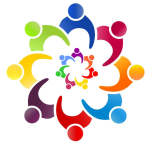 ООО «ИНФОРМАЦИОННО-ДЕЛОВОЙ ЦЕНТР «ПЕРСПЕКТИВА»АКАДЕМИЯ ДОПОЛНИТЕЛЬНОГО ПРОФЕССИНАЛЬНОГО ОБРАЗОВАНИЯ и УПРАВЛЕНИЯ «ПЕРСПЕКТИВА»302014, г. Орел, Карачевское шоссе, 100, оф. 69 тел. 8-(4862)-63-07-08, 8-(4862)-63-09-89www.perspectiva.pro   e-mail: perspectiva.89@ya.ruПроректору Академии ДПО «Перспектива»О. А. Черкасовойот __________________________________________________(ФИО полностью)О ПРОДЛЕНИИ СРОКОВ ОБУЧЕНИЯзаявление.Прошу продлить сроки обучения по дополнительной профессиональной программе повышения квалификации / профессиональной переподготовке «__________________________________________________»  до «____» __________ 20______ г. по ________________ обстоятельствам, препятствующим прохождению программы в установленные сроки.Согласна на индивидуальный план обучения по программе.Дата    						Подпись                   ФИО